Linear Models from Experimental Data Worksheet Answer Key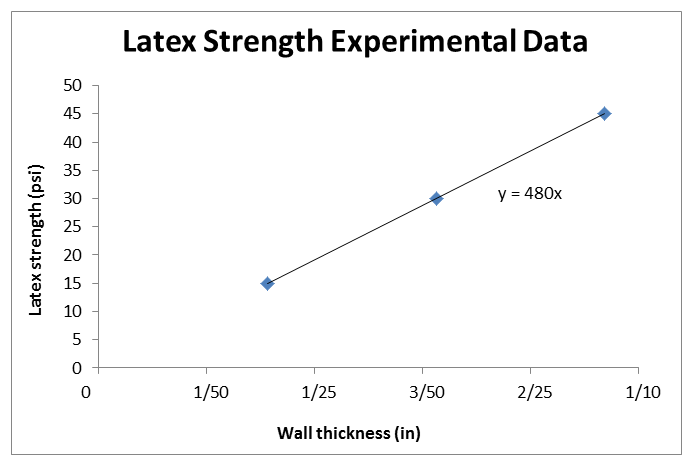 Answer the followings questions. Then, complete the table provided using the data you collected from the previous lesson. What is the independent variable in you experiment?Wall thickness.What is the dependent variable in your experiment?Latex strength.How many data points do you have on your graph?3 (this should be equal to the number of tubes with different wall thickness tested).Copy the data points from the table into the graph provided on the upper right of this worksheet. Label the x– and y–axes appropriately. Be sure to use the same units and increments from the Excel chart for both variables.For each data point, provide the numerical ordered pair.Now that you have plotted the data points, draw a straight line from the data point at the far left to the data point at the far right. Write the coordinates for these data points below. Depends on experimental results(  x1   ,   y1     )	  (   x5     ,    y5     )Write the slope between the two points.Slope = (y5 – y1)/(x5 – x1)Using one of the coordinates from question 3 and the slope, write the equation of the line.Equation: Depends on experimental resultsWall Thickness(outer diameter)Trial 1 Latex StrengthTrial 2 Latex StrengthTrial 3 Latex StrengthAverage Latex Strength(air pressure–psi)1/32 inDepends on your experimental results; 
estimated ~15psiDepends on your experimental results; 
estimated ~15psiDepends on your experimental results; 
estimated ~15psiDepends on your experimental results; 
estimated ~15psi1/16 in~30 psi~30 psi~30 psi~30 psi3/32 in Depends on your experimental results;estimated ~45 psiDepends on your experimental results;estimated ~45 psiDepends on your experimental results;estimated ~45 psiDepends on your experimental results;estimated ~45 psi1/8 inexample extrapolated ~60 psiexample extrapolated ~60 psiexample extrapolated ~60 psiexample extrapolated ~60 psi1/4 inexample extrapolated ~120 psiexample extrapolated ~120 psiexample extrapolated ~120 psiexample extrapolated ~120 psi1/2 inexample extrapolated ~240 psiexample extrapolated ~240 psiexample extrapolated ~240 psiexample extrapolated ~240 psi1 inexample extrapolated ~480 psiexample extrapolated ~480 psiexample extrapolated ~480 psiexample extrapolated ~480 psiex extrap ~5/8 in300300300300